Tea tree LadrômeLatinský (botanický) název: Melaleuca alternifoliaČeleď: myrtovité (myrtaceae)Koncentrace: 100 % bio Způsob kultivace: z ekologického zemědělstvíKonzervace: bez konzervačních látekZemě původu:  Austrálie/Jižní Afrika/Zambie, KeňaVýroba: tradiční destilací vodní parouPoužitá část: listy       Chemotyp: terpinen-1-ol-4, gama a alfa terpinenHlavní účinné látky: monoterpeny, monoterpenoly, oxidyTón: horníTyp vůně: pronikavá kořenitáBarva: téměř bez barvy	Vhodný ke směsi: levandule, palmo růžový ÉO, citrusy, ÉO s vůní kořeníZajímavost: pro původní obyvatele Austrálie je tea tree posvátný a je prastarým domácím léčivým prostředkem. Australští domorodci žvýkali listy stromu nebo je máčeli v horké vodě a používali je k léčbě kašle, bolesti v krku nebo k hojení ran a léčbě kožních nemocí. Ve 20. letech minulého století Arthur Penfold (vědec ve službách australské vlády) zjistil, že olej má antiseptické a baktericidní účinky 12x silnější než kyselina karbolová. ÉO tea tre lze použít na pokožku neředěný. Přesto je potřeba provést test snášenlivosti. Certifikát:  FR-BIO-01 Agriculture UE (původ v ekologickém zemědělství). Ve Francii je tento olej schválen jako potravní doplněk. 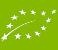 V České republice jsou ÉO schváleny jen pro kosmetické a vnější použití, proto je vnitřně nikdy nepoužíváme a i když najdete recepty na vnitřní použití, nepraktikujte!!!!! Mohlo by dojít k podráždění sliznic a poškození orgánů.Bezpečnost pro použití: netoxický, nedráždivý. Nevhodným uskladněním může dojít ke vzniku látek, které mohou vyvolávat alergie nebo dráždit pokožku. Při dlouhodobém používání vysušuje kůži. Éterický olej tea tree může podporovat přirozenou obranyschopnost.Tea tree olej patří k nejužívanějším ÉO, především v kosmetice pro problematickou pleť.Typ na šampon proti vším:100 ml neutrálního šamponového základu20 k. tea tree (melaleuca alternifolia)20 k. levandule(lavandula angustifolia)10 k. geránium (Pelargonium x asperum cv Egypte)	 2 k. citronu (citrus limonum) nebo cistu (Cistus ladaniferus)	Směs do aromalampy přispívající k podpoře obranyschopnosti:2. k. tea tree (melaleuca alternifolia)3 k. smrku černého (picea mariana)1 k. tymiánu  (thymus zygis a linalool)2 k. eukalyptu kulatoplodého nebo eukalyptu zářivého (eukalyptus globulus nebo eukalyptus radiata)_______________________________________________________________________________Zkratky a vysvětlivky:k. - kapkaÉO - éterický olej